Заявка на участие в конкурсе программы «Erasmus+ Credit Mobility» №_________Даю согласие на обработку указанных выше персональных данных и передачу их вузам-партнерам.К заявке прилагаю следующие документы:Резюме/ CVДокумент, подтверждающий уровень владения иностранным языком*План преподавания/стажировки (Teaching/Working Plan)Письмо поддержки из принимающего вуза*Мотивационное письмо ________________ 201_г.                 Подпись сотрудника ____________________Руководитель структурного подразделения                          ___________________/________________________				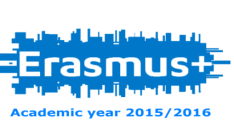 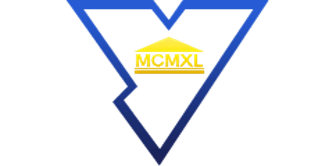 Уровень мобильностиСтажировка/чтение лекцийФИОФакультет/Структурное подразделениеКафедраКонтактные данные (e-mail,телефон)Принимающий ВУЗ, странаПринимающий ВУЗ, страна1-ый выбор2-ой выбор (по желанию)Опыт участия в программах обмена, стажировках(указать название программы, принимающее учреждение, сроки)